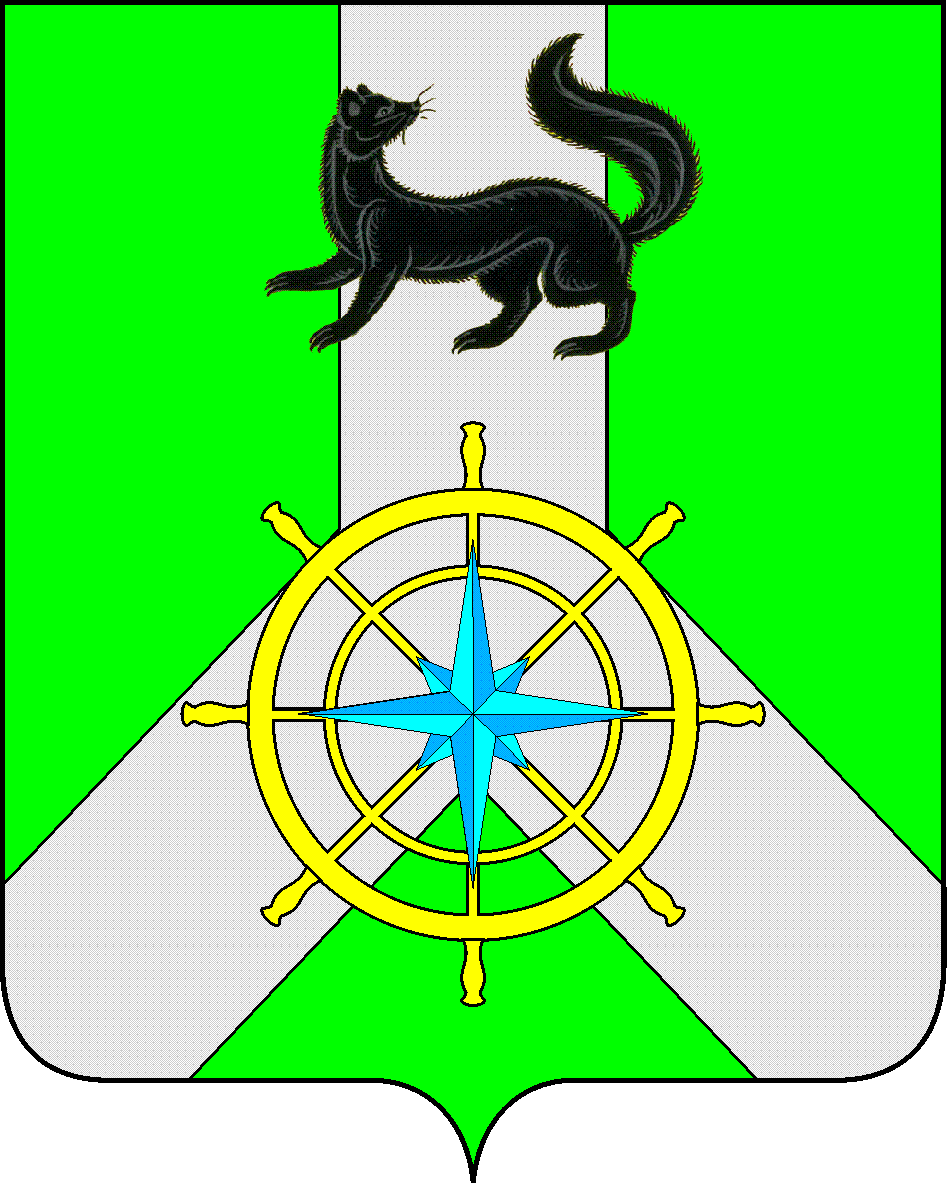 Р О С С И Й С К А Я   Ф Е Д Е Р А Ц И ЯИ Р К У Т С К А Я   О Б Л А С Т ЬК И Р Е Н С К И Й   М У Н И Ц И П А Л Ь Н Ы Й   Р А Й О НА Д М И Н И С Т Р А Ц И Я П О С Т А Н О В Л Е Н И ЕВ соответствии со статьей 78 Бюджетного кодекса Российской Федерации, Федеральным законом от 24.07.2007 №209-ФЗ «О развитии малого и среднего предпринимательства в Российской Федерации», решением Думы Киренского муниципального района от 28.12.2016 № 210/6 «О бюджете муниципального образования Киренский район на 2017 год и на плановый период 2018 и 2019 годов», подпрограммой  1 «Развитие сельского хозяйства в Киренском районе» муниципальной программы «Муниципальная поддержка приоритетных отраслей экономики Киренского района на 2014-2020 г.г.», утвержденной постановлением мэра Киренского муниципального района от 24.12.2013 №1121, руководствуясь статьями 39,55 Устава муниципального образования Киренский районП О С Т А Н О В Л Я Е Т:1.Утвердить Положение о порядке предоставления субсидий на поддержку начинающих фермеров, осуществляющих сельскохозяйственную деятельность на территории Киренского муниципального района (приложение 1).	2. Настоящее постановление разместить на официальном сайте администрации Киренского муниципального района.3. Контроль за исполнением настоящего постановления возложить на заместителя мэра по экономике и финансам.Мэр района                                                                                                          К.В. Свистелин                Согласовано:Заместитель мэра по экономике и финансам                                                              Е.А. ЧудиноваНачальник финансового управления                                            Е.А. ШалдаНачальник правового отдела                                                         А.В. ВоробьевПодготовил:Консультант по сельскому хозяйству                                                              Е.А. Елизароваот 22.11.2017 г.№ 538г.КиренскОб утверждении Положения о порядке предоставлении субсидий на поддержку начинающих фермеров, осуществляющих сельскохозяйственную деятельность на территории Киренского муниципального района